Malí chovatelé a badatelé * Mladí přírodovědciLektorka: Kristýna Sedláčková, Jitka Vinklerová a Petra Černá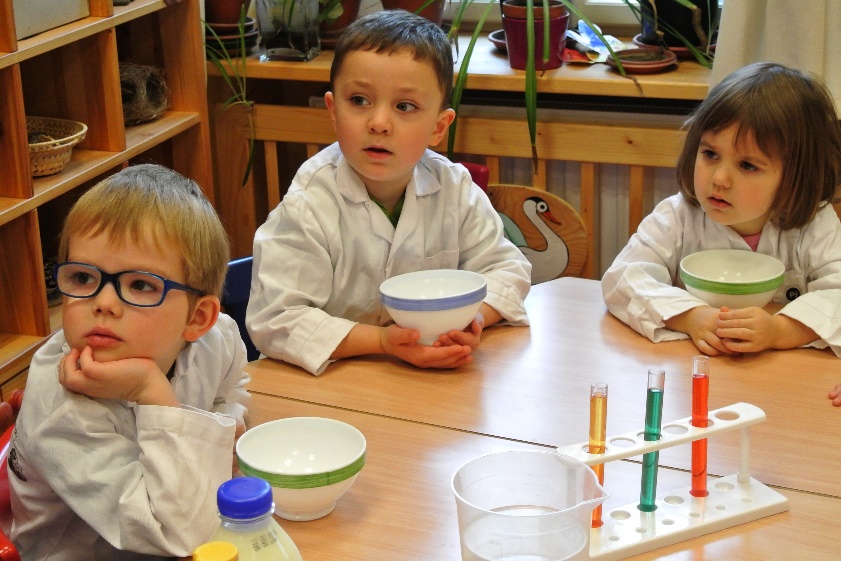 Malí chovatelé a badatelé 4-6 let:Den konání: středa 14,45 – 15,45 hodinCena 2 800 Kč/ (24. ledna – 15. května 2024/ 13 lekcí)● ● ● ● ●Mladí přírodovědci (6-9 let):Den konání: středa 16,00 – 17,00 hodinCena 2 800 Kč/ (24. ledna – 15. května 2024/ 13 lekcí)Lekce se nekonají: 7.2. – jarní prázdniny v Rybičce, 27.3. – před VelikonocemiV ceně je materiál a veškeré potřeby a pomůcky (dalekohledy, binokulární lupa, laboratorní sklo atd.) Minimální počet účastníků je 6. Přihlášku doručte do kanceláře školky na adresu Přírodovědná školka Rybička, Benátská 4, 128 00 Praha 2. Úhradu zájmové aktivity proveďte na účet: 38533021/0100, jako VS uveďte 500914815, do poznámky jméno dítěte. Přihláška je platná po uhrazení úplaty. 